Texas Thespian Registration WorksheetFill out the information below, then click Next to proceed.Personal InformationPrefix: First Name: Last Name: Email Address: Additional Information*School Troupe Number: "If you are a New Troupe, enter NEW; if you don’t know your troupe number, enter UNKNOWN." *If you add assistant director's names and email addresses, Cvent will send them the same emails you receive. Please add their information to our database. *School (Full name not abbreviations): *School Type: High School  Middle School  Jr High School Elementary  College/University*School Troupe Number: 1st Assistant Director's Name: Assistant Director's Email Address: Assistant Director's Cell Phone Number: 2nd Assistant Director's Name: Assistant Director's Email Address: Assistant Director's Cell Phone Number:Contact InformationWork Address:*Address: *City: State/Province*ZIP/Postal Code: *Country: *Work Phone: *Cell Phone Number: 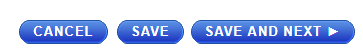 Registration Questions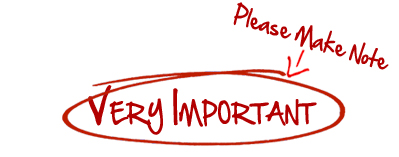 *I understand that after October 19th, 2018 there are no refunds offered by Texas Thespians. Clicking "Yes" means I agree to pay my balance and any modification fees no later than the first day of festival, November 15th, 2018. (November 14th, 2018 for Jr. Festival) 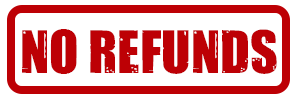 *I understand that from October 20th-November 9th, there will be a $25 fee applied to my account per change requested. Allowed changes include name changes from one delegate to another, adding delegates, or changes that do not involve competitions within a delegate's registration.  No hotel or competition/event changes (including titles, competitors, etc) are allowed after October 18th. Clicking "Yes" means I agree and understand this policy.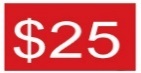 *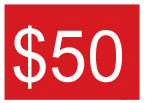 I understand that for any changes made after November 9th, there will be a $50 fee charged to my account per change requested. Allowed changes only include name changes from one delegate to another or adding delegates. Any additional delegate adds will not be guaranteed at T-Shirt at festival. Clicking "Yes" means I agree and understand this policy.*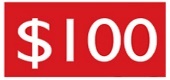 I have read and understand that once a hotel room is booked in Cvent for festival, I am responsible for a $100 cancellation fee per room. My account will be charged $100 for every room I book and cancel, and I will book rooms responsibly with Amy Jordan.Additional Registration Questions*What classification is your District? (1A-6A) *What day are you arriving at Festival? *Estimated arrival time at Convention? *What is your total travel time to Gaylord Texan? *Please select this delegate's T-Shirt size: Adult Small, Medium, Large, XLarge, XXLarge, XXXLarge, XXXXLarge*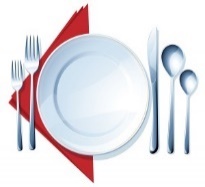  Special dietary needs for the delegate?  You may select all that apply.Vegetarian MealsVegan MealsDairy Free MealsGluten Free MealsPeanut AllergyNone NeededPlease provide details on special meal needs *Is this your first Texas Thespian Festival?* If yes, How did you hear about festival? What brings you to festival?* 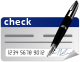 If a refund check is needed, it should be made out to the following? (Please be specific, we don't want to write multiple checks.) Adult Duties and Judging*Are you entering students into National Qualifying Individual Events (IE's)?  YES/NO*
Please click "yes" that you have read and understand that after October 19th, you may not make title changes, contestant changes, or event changes. 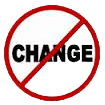 Only changes allowed after the October 18th deadline is to drop events with no refund.*What event would you feel the most qualified to judge, if selected? Troupe sponsors and assistant directors are required to assist with competitions for 1 hour, if needed.  You can pick up to 3 total events.Acting Events- Solo, Duet & GroupMusical Events- Solo, Duet & GroupTechnical Events- Stage ManagementTechnical Events- Costume Design/ConstructionTechnical Events- Lighting DesignTechnical Events- Scenic DesignTechnical Events- Make up & Hair DesignTechnical Events- Theatre MarketingTechnical Events- Sound DesignTime Keeper for any eventSelect if you can't judge, please provide*What event would you feel the most qualified to judge or assist for Texas Only Events? Please don't select events you have students competing in at festival. You may pick up to three.Tech Team Set DesignTech Team Costume DesignTech Team Make-up DesignTech Team Mask DesignTech ChallengeImprov ChallengeDance Competition (Solo, Duet, Group)Festival's Got TalentNext Generation Works- CriticworksNext Generation Works- PlayworksNext Generation Works- MusicalworksTime Keeper for any eventSelect if you can't judge, please provide a reason. Hired Security Fee & Policies*Selling, soliciting, or fundraising of any kind is strictly prohibited. Items may only be sold at a vendor booth at Festival. Do you agree to follow this policy?Yes, I and/or my troupe agree to follow this policy*I have read and understand that each Troupe attending festival will pay a $100 fee to help pay For-Hire Security & Medical Staff at Festival.  This fee will be added to my final invoice.YesHotel InformationPlease fill out this section for housing needs for festival. After your registration is submitted, you will be contacted to book rooms. Hotel priority will be assigned based on registration time stamps. You MUST click "Finished" on the last page to be officially on the list.*Are you booking a hotel room with Texas Thespians? YES/NO* Please put hotels in order based on your preference.  Texas Thespians will do the best we can to accommodate your request based on time stamps.  *Select N/A, if you don't need a hotel room or are commuting to Festival.Gaylord Texan @ $185 per night per room		Great Wolf Lodge @ $180 per night per roomHilton DFW Lakes @ $175 per night per room 	Embassy Suites @ $175 per night per room*How many Double rooms do you need? *Please type N/A if none are needed.*How many King rooms do you need? *Please type N/A if none are needed.*Hotel check in date?*Hotel check out date?*Best phone number to reach you? (Cell phone number is best and you can enter more than one phone number!)*Any Special Instructions? Example: One room is checking in early or later than the others, Handicapped needed, Etc. (Type N/A, if none are needed.)*Sharing a bus with another school? Please provide the school name and directors name? (If not, type N/A)Registration for VendorBooth spaces are 10x10, includes 2 guest per booth space. (Includes an 8' high background drape, 3' high side drapes with one table and two chairs), plus 6- $10 meal vouchers. Power and Internet are NOT provided by Texas Thespians.*If your company is presenting four workshops in trade for registration, who will be teaching? (Type N/A, if not teaching.)*By clicking "yes", you are certifying compliance of TEA's requirements that all attending representatives of your organization have passed state and national criminal background checks.Yes*Have any attending representative of your organization been convicted of any physical violence or sex related offenses?YesNoIf yes, please explain and provide the name of the attending representative?Vendor BoothFee includes 2 guests, 1 table and 2 chairs in the exhibit area. Booth spaces are 10x10 and include 8ft high background drape and 3ft high side drapes.*Name of guests working your Vendor Booth(s)? Each Vendor is allowed two guests per booth space rented. Example: 2 booths = 4 guests.Registration ItemsREGISTRATION FOR TROUPE DIRECTOR					$150.00 (fee includes 2 meals, workshops, t-shirt and performance venues) REGISTRATION FOR JH TROUPE DIRECTOR (FULL FESTIVAL)		$150.00 (fee includes 2 meals, workshops, t-shirt and performance venues)Festival Opportunities and ObligationsTexas Thespians has contracted hotel rooms at discounted rates on your behalf. Texas Thespians has negotiated rates and concessions to minimize facility costs based on the utilization of rooms at each hotel. All troupes who choose to stay outside of the Texas Thespians Hotel Block(s) will be charged an extra $50 per delegate. Please select one of the following options.Delegate Commuter or Thespian Festival Hotel BlockAll FestivalTEXAS THESPIANS CHAPTER BOARD OR FESTIVAL STAFFThis duty assignment is reserved for Chapter Board Members or Texas Thespian Festival Staff.SERVE AS EMT WHEN NEEDED (CPR/FIRST AIDE CERTIFIED ONLY)Report to head of security and provide emergency medical support to people who are injured or ill during festival. Once at the scene of the emergency, assess the situation and determine if additional assistance is needed, and request, if necessary. FESTIVAL WORKSHOP TEACHER- (3 SESSIONS FOR COMPLIMENTARY REGISTRATION)Your account will be credited after your workshop titles, your descriptions are received and your workshops are scheduled. If you are selected and do not fulfill your schedule, your account will be billed for the full registration cost. ALL STAR TROUPE DISPLAY								$15.00The Troupe Display will be rated by a panel of judges according to their content, creativity and originality.We will provide a 6 foot table.NO electricity provided or accessibleAll display items must fit on the table and may not be higher than five feet (5'0").Troupe Scrapbook - 30%Showcase your troupe activities and events with photos, awards, special eventsCommunity/School Service – 40%Include actual photos and items from service projectsProduction History – 20%Include photos of rehearsals and performances.Display actual costumes, constructed props, model sets, masks, etc.Your Thespian Pride – 10%Illustrates your Thespian pridePerformance OpportunitiesPerformance Opportunities	WORKS IN PROGRESS (WIP)								$15.00Works in progress (WIP), which is a celebration of the process of creating theatre. This allows students and schools to showcase upcoming productions at whatever stage of the process.These cuttings may be up to, but no longer than 15 minutes. You may wish to bring: a song, a dance, an acting scene, leads only, full cast, ensemble only - anything on or off book that shows a glimpse of what you are working on. You do not need costume pieces, but they are welcome. These scenes will not be adjudicated. It will be pure fun and a supportive experience. Bring your own pre-recorded track. Storage is not available, all pieces brought in, must leave with you.THESPIAN FESTIVAL ADJUDICATION FEE (MAINSTAGE ONLY)			$1,500.00This fee will be split equally between the shows asking to be adjudicated for Nationals. Your account will be updated and credited once MainStage announcements are finalized. For Example: 1 show screened- $1,500 2 shows screened- $750 per school 3 shows screened- $500 per school.MAINSTAGE PERFORMANCE SCREENING						$100.00We will have ONE performance space this year: Texas Stage!Adjudication process: You will submit a video of your show. The show must be shot from a static, single camera and must be on a continuous loop.You will need to fill out the online forms: Main Stage Performance Submission and Main Stage Show Technical Requirements found on the website.  PLAY MARATHON SCREENINGPlay Marathons are simple, one-hour play productions. A 32'x20' stage is set up with limited lighting, entrances and exits. Troupe participants need to provide their own set pieces and props.  There is absolutely NO STORAGE at the Gaylord. You will have with a 10 minute set up, 10 minute strike and 40 minute performance.Troupes most SUBMIT a 10-Minute PREVIEW of their show. It can be in any condition but MUST BE SUBMITTED October 18.  PLAY MARATHONS will only be selected from those that complete the ENTIRE Registration process including the video submission. We may select up to 15 shows to perform at festival. 
FESTIVAL GRANT DONATIONWe want every kid who wants to go to Texas Thespian Festival to be there. Please consider donating to those kids who simply don’t have the means to go.The Texas Thespian Festival Grant will cover the $150.00 registration fee for students who apply for financial assistance and are awarded a grant.  Your contribution will ensure that our students will experience the life-changing experience of Texas Thespian Festival.If you would like to make a donation to this program, please add the dollar amount here. If you have any questions, please call or email Amy Jordan. Enter Amount ($)GAYLORD ICE! STUDENT TICKETSQuantity @ $10.00/eachGAYLORD ICE! ADULT TICKETSQuantity @ $15.00/eachGAYLORD PARKING PASSParking pass is per day in the self-parking area at the Gaylord. Not for buses or trucks.Quantity @ $12.00/eachStudent Delegate/Adults Information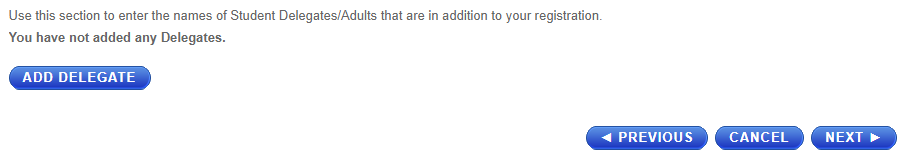 Registration Type: (Student Delegate, Chaperone, Assistant/Tech Director, Administrators*First Name (Please Capitalize Names): *Last Name (Please Capitalize Names): *Teacher Email: *School (Full Name not abbreviations): *School Troupe Number: Special dietary needs for the delegate?  You may select all that apply.Vegetarian MealsVegan MealsDairy Free MealsGluten Free MealsPeanut AllergyNone NeededPlease provide details on special meal needsRegistration ItemsREGISTRATION FOR HS STUDENT DELEGATE 					$150.00(fee includes 2 meals, workshops, t-shirt and performance venues)REGISTRATION FOR MS/JH STUDENT DELEGATE (FULL FESTIVAL) 		$150.00 (fee includes 2 meals, workshops, t-shirt and performance venues)THESPIAN FESTIVAL HOUSING OPTIONSTexas Thespians has contracted hotel rooms at discounted rates on your behalf. Texas Thespians has negotiated rates and concessions to minimize facility costs based on the utilization of rooms at each hotel. All troupes who choose to stay outside of the Texas Thespians Hotel Block(s) will be charged an extra $50 per delegate. Please select one of the following options.CURRENT STATE THESPIAN OFFICER MEMBER (2019-2020)2019-2020 Student Thespian Officers!Albany Martin, Denison HS; Ashley Diaz, Sunnyvale HS; Campbell Lemons, Obra D Tompkins HS; Christiana Julian, Midway HS; Colby Schmitt, Azle HS; Dylon Nelson, Copperas Cove HS; Ethan Taylor, Belton HS; Jack Nguyen, Lamar Consolidated HS; James Cardwell, RidgePoint HS; Jessica Pisana, Red Oak HS; Julian Wrights, Mesquite HS; Olivia Wester, Ray Braswell HS; Raymundo Zafra, Everman HS; Shelby Steele, Texas HS; ​Tiffany Hoang, Foster HS; Yasaar Ellis, Carver Magnet HSONLY register for this, if your students name is listed above!!!THESPIAN PLAYWRIGHTS							$15.00International Thespian Festival Playworks competition is a playwriting program and script development workshop for high school writers. Please see the website for details about these events.This competition is free!THESPIAN MUSICALWORKS							$15.00Songs should be no longer than 3-6 minutes when performed. Include a cover page with title of the play, your name, school, troupe number, e-mail, phone number, director’s name, email, phone number. Go to the website for more information. No restrictions on content or language. May produce alone or with a partner; max of two. Winning musical will receive complimentary festival registration!THESPIAN PLAYWORKS							$15.00Plays should be no longer than 15-20 minutes when read aloud. Include a cover page with the title of the play, your name, school, troupe number, e-mail, phone number, director’s name, email, phone number. See the website for more information. No restrictions on content, language or format. Also, include a header or footer with the title and page numbers. Character, dialogue, and stage directions must be clearly distinguished. Winning plays will receive complimentary festival registration!ALL STATE CLOSING CEREMONY PERFORMANCE AUDITION				$15.00The students cast in the All State Closing Ceremony Performance will learn a song and choreography from a 2 time Emmy nominated choreographer, Tony Smith. The students will get to perform this number for the entire Texas Thespian delegation at closing ceremonies with a current Broadway performer.Students will need to send in a vocal, dance, and athletic skills video through our website. This is an AUDITION, not a guarantee.Texas Techie Event TrackTECH TEAM DESIGN EVENTS								 $15.00Only one (1) team of four (4) students per school may compete. During a 2-hour time slot, teams of four (4) students produce and bring to life a theatrically-based design based on a show-specific prompt. Students will need to provide their own materials, ranging from hot-glue guns and glue sticks to paint to balsa wood to fabric to foam core, and all points in-between! The play selected for you to design WILL BE REVEALED AT CONVENTIONAll FestivalDANCE COMPETITION									$15.00Dance Competition is designed to show your dance skills in the theatrical world. Each school may enter a solo, duet, or group team of 3-16 people into this competition. The team will present one selection demonstrating character development and quality of execution of dance. This is a dance competition. No singing is allowed. Performances cannot exceed 5 minutes.IMPROV CHALLENGE									$15.00Each school is allowed to submit one troupe consisting of 4 - 6 members (4 players, 2 alternates) who will compete in a 8 team tournament.Texas Techie Event TrackTECH CHALLENGE									$15.00Only one (1) team per school of five (5) to seven (7) students per school may compete in a Tech Challenge relay (for example: leg a platform, focus a light, fold a backdrop, costume quick changes, setting props, sewing, roll cables, etc.)Scholarship TrackTEXAS THESPIAN SCHOLARSHIP CANDIDATE						$15.00Scholarships are available for ANY inducted Senior Thespian.No more than six (6) students from any category from one school may audition for scholarships. Directors should choose inducted Thespians based on merit, troupe involvement and financial need.  Step 1- Potential scholarship candidates will be chosen off initial application.Step 2- (If their application is chosen) Potential Scholarship candidates will interview with our Scholarship Panel at Thespian Festival.  The Scholarship Panel will choose scholarship recipients based off of a rubric provided by Texas Thespians. Student Leadership TrackSTATE THESPIAN OFFICER CANDIDATE						$15.00The STO is a State Thespian Officer. The STO's job is to plan, host, and manage the upcoming Texas State Thespian Festival.  Any freshman, sophomore or junior who is an inducted Thespian and is in good standing with his/her troupe may run for office. Candidates must complete the application before the deadline. Only one student per school may run. (All STO candidates must attend the Leadership Workshop)What are the expectations of the STO?Serve Texas Thespians for one year, Attend various meetings throughout the yearMust have the ability to stay in constant communication with fellow STO members via email and phoneMust meet monthly deadlines and have good time management skillsMust serve as an example of the ideal ThespianLEADERSHIP WORKSHOP								$15.00In this workshop, the current STO and ITO will discuss and demonstrate effective leadership skills, as well as give techniques to help increase productivity in the home troupe. Students in attendance will receive a thumb drive of information with leadership tools and EdTA forms to take back to their home troupes.Audition TrackScholarship applicants must be in the 12th grade and complete additional online paperwork.COLLEGE/UNIVERSITY AUDITIONS 							$15.00Audition Criteria: Inducted Thespian, Senior year and Candidate must declare a Theater major. You may select any ONE of the audition events.  This event is on a first come-first serve basis. Auditions forms must be completed and received to secure your audition slot. Incomplete forms will not be accepted.Acting Audition CandidatePrepare two contrasting monologues which, when presented, do not exceed 90 seconds total (excluding very brief introduction).Musical Theatre Audition CandidatePrepare one monologues and one musical theatre song which, when presented, do not exceed 90 seconds total (excluding very brief introduction).Technical Theatre Audition CandidateCompile a portfolio of your technical theater work/designs and prepare/plan a table display for the portfolio and/or design items. Prepare a 2-3 minute presentation speech to discuss your portfolio during multiple interviews with multiple college reps at the Festival auditions.Theatre Educator Audition CandidateSubmit an essay with your completed application; answer the following: Discuss a teacher who has greatly influenced you. (maximum of 2 typed pages).National Qualifying Individual Event TrackEach school may enter 6 performance events, 7 technical events and unlimited short films. For example: you can have 2 duet musicals, 2 group musicals, and 2 solo musicals, and 7 lighting design entries, and 5 short films, if you would like.   Student may not be cross entered.  Each child can only compete in one event.SHORT FILM										$15.00If you do not know your selection information, please enter "unknown" until you do know the correct info. You must log in before October 19th to submit your IE info. After October 19th changes will not be allowed, only drops will be permitted.NATIONAL PERFORMANCE IE 								$15.00If you do not know your selection information, please enter "unknown" until you do know the correct info. You must log in before October 19th to submit your IE info. After October 19th changes will not be allowed, only drops will be permitted.NATIONAL TECHNICAL IE 								$15.00If you do not know your selection information, please enter "unknown" until you do know the correct info. You must log in before October 19th to submit your IE info. After October 19th changes will not be allowed, only drops will be permitted.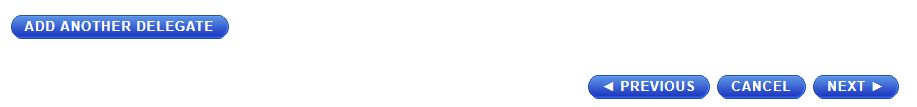 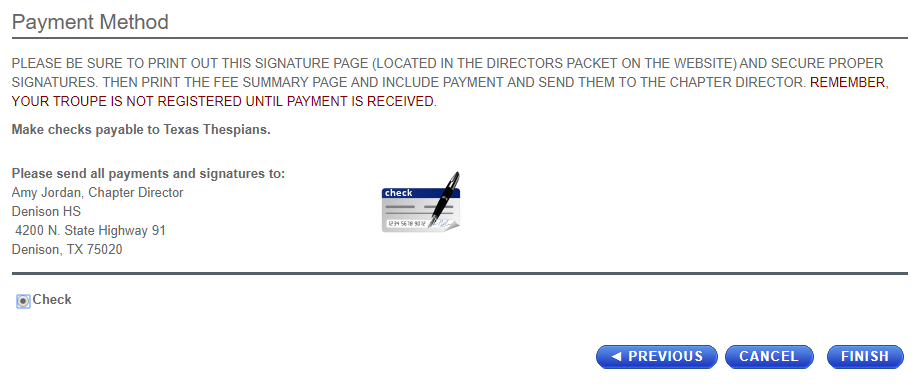 Go all the way through until you click finish and get the spinning gears.